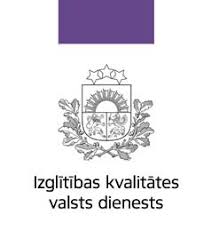 Kursi “Pārmaiņas un aktualitātes izglītības iestādes dibinātāja darbībā izglītības kvalitātes nodrošināšanai”(16 stundu kursi)Kursu mērķauditorija: visu veidu izglītības iestāžu dibinātāji, pilsētu/novadu izglītības speciālisti2021.gada 30.jūlijsTiešsaistes nodarbībasDarba kārtība09.50 – 10.00	Tehniskā pieslēgšanās10.00 – 11.30 	Kursu ievads un dienas norise	Pašvērtēšanas pamatprincipi izglītības iestādēs un ar tiem saistītā informācijas analīze pēc kvalitātes dienesta īstenotajiem kursiem	Izglītības iestāžu pašvērtēšana pēc 2021./2022.māc.g. un 2022./2023.māc.g.	Rolands Ozols, Izglītības kvalitātes valsts dienesta Kvalitātes novērtēšanas departamenta direktors11.30 – 12.00	EMU:Skola	Jānis Erts, fonda “Plecs” vadītājs12.00 – 12.45	Pārtraukums12.45 – 13.45	Izvērtējums par izglītības kvalitāti vispārējā un profesionālajā izglītībā, izmantojot 2020./2021.māc.g. akreditāciju rezultātus13.45 – 14.00	Jautājumi un atbildesKursu norisi finansē Izglītības un zinātnes ministrija